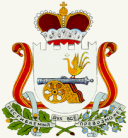          АДМИНИСТРАЦИЯ  ИГОРЕВСКОГО СЕЛЬСКОГО ПОСЕЛЕНИЯ            ХОЛМ-ЖИРКОВСКОГО РАЙОНА  СМОЛЕНСКОЙ ОБЛАСТИ                                                      РАСПОРЯЖЕНИЕот  28.04.2022г.       № 16 Об  окончании отопительного сезона  на территории Игоревского сельского поселения Холм-Жирковского района Смоленской области          На основании распоряжения Администрации муниципального образования «Холм-Жирковский район» Смоленской области от 28.04.2022г. №  191-р « Об окончании отопительного сезона по предприятиям и организациям , осуществляющим отопление жилого фонда и объектов социальной сферы Холм-Жирковского района Смоленской области» и  в связи с установившейся стабильно тёплой погодой:       1. Отопительный сезон 2021 -2022 г.г. закончить  с 30.04.2022 года на территории Игоревского сельского поселения Холм – Жирковского района Смоленской области. Глава муниципального образования Игоревского сельского поселения Холм-Жирковского района Смоленской области                                                                  Н.М.Анисимова